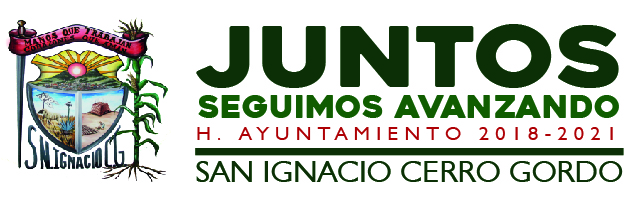 EXISTENCIA DE REGLAMENTOS DE FORMACION Y OPERACIÓN DE LOS CONSEJOS, COMITES Y GABINETES MUNICIPALES APROBADOS POR EL CABILDO Y QUE ESPECIFICAN LAS REGLAS PARA ELEGIR A LOS INTEGRANTES DE LOS MISMOS Nombre del ÓrganoFundamento JurídicoNorma Jurídica CompletaJunta de Gobierno del Instituto Municipal de las Mujeres. Administración 2018-2021Artículo 6 del Decreto de Creación del Organismo Público Descentralizado denominado “Instituto Municipal de las Mujeres de San Ignacio Cerro Gordo”.http://sanignaciocg.gob.mx/wp-content/uploads/2011/08/Decreto-que-Crea-el-Instituto-Municipal-de-las-Mujeres.pdfConsejo de Administración del Organismo Público Descentralizado del Sistema de Agua Potable, Alcantarillado y Saneamiento SAPASSICG. Administración 2018-2021Artículo 11 del Decreto de creación del Organismo Público Descentralizado Sistema de Agua Potable, Alcantarillado y Saneamiento del Municipio de San Ignacio Cerro Gordo, Jalisco.http://sanignaciocg.gob.mx/art-8-iieComité de Clasificación de la Información Pública. Administración 2018-2021Artículo 12 del Reglamento de Transparencia y Acceso a la Información Publica del Ayuntamiento de San Ignacio Cerro Gordo. http://sanignaciocg.gob.mx/wp-content/uploads/2011/08/b.-Reglamento-de-Transparencia-y-Acceso-a-la-Informaci%C3%B3n-P%C3%BAblica.pdfConsejo Municipal de Protección Civil. Administración 2018-2021Artículo 13 del Reglamento Municipal de Protección Civil y Bomberos San Ignacio Cerro Gordo, Jalisco.http://sanignaciocg.gob.mx/wp-content/uploads/2011/07/reglamento-municipal-de-proteccion-civil.pdfConsejo Municipal de Giros Restringidos. Administración 2018-2021Artículo 5 del Reglamento Sobre Venta y Consumo de Bebidas Alcohólicas del Municipio de San Ignacio Cerro Gordo, Jalisco.https://web.opendrive.com/api/v1/download/file.json/OTlfMTU3MjY5NTlf?inline=1Consejo Municipal de Desarrollo Rural. Administración 2018-2021. Artículo 5 del Reglamento Interior del Consejo Municipal para el desarrollo Rural Sustentable de San Ignacio Cerro Gordo, Jalisco.http://sanignaciocg.gob.mx/wp-content/uploads/2013/05/REGLAMENTO-INTERIOR-DEL-CONSEJO-MUNICIPAL-PARA-EL-DESARROLLO-RURAL-SUSTENTABLE.pdfConsejo de Participación y Planeación para el Desarrollo Municipal. Administración 2018-2021Articulo 48 de la Ley de Planeación Participativa del Estado de Jalisco.https://web.opendrive.com/api/v1/download/file.json/OTlfMTU4NjkxMzFf?inline=1Consejo Técnico de Catastro. Administración 2018-2021Artículo 4 del Reglamento Interno de Sesiones del Consejo Técnico de Catastro Municipal.http://sanignaciocg.gob.mx/wp-content/uploads/2011/07/Reglamento-Interno-de-Sesiones-del-Consejo-T%C3%A9cnico-de-Catastro-Municipal.pdfComisión de Servicio Profesional de Carrera Policial, Honor y Justicia. Administración 2018-2021Artículo 96 del Reglamento de Seguridad Publica del Municipio de San Ignacio Cerro Gordo, Jalisco.https://web.opendrive.com/api/v1/download/file.json/OTlfMTU3Mzg0MzZf?inline=1Comité de Adquisiciones administración 2018-2021Artículo 25 de La Ley de Compras Gubernamentales, Enajenaciones y Contratación de Servicios del Estado de Jalisco y sus Municipios. https://web.opendrive.com/api/v1/download/file.json/OTlfMTU4NjkxMzBf?inline=1Consejo Municipal de Participación Ciudadana de San Ignacio Cerro Gordo, Jalisco. Administración 2018-2021Artículo 21 del Reglamento de Participación Ciudadana para la Gobernanza del Municipio de San Ignacio Cerro Gordo, Jalisco. https://web.opendrive.com/api/v1/download/file.json/OTlfMTU3MjY5NjJf?inline=1